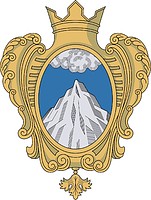 СОВЕТ ДЕПУТАТОВМУНИЦИПАЛЬНОГО ОБРАЗОВАНИЯКОПОРСКОЕ СЕЛЬСКОЕ ПОСЕЛЕНИЕЛОМОНОСОВСКОГО МУНИЦИПАЛЬНОГО РАЙОНАЛЕНИНГРАДСКОЙ ОБЛАСТИРЕШЕНИЕ     От  17 декабря 2020 года                                                            №    45                     Об установлении величины порогового значения размера дохода, приходящегося на каждого члена семьи, и величины порогового значения стоимости имущества, находящегося в собственности гражданина и (или) членов семьи и подлежащего налогообложению, в целях признания граждан малоимущими и предоставления им по договорам социального найма жилых помещений муниципального жилищного фондаВ соответствии с пунктом 2 части 1 статьи 14 Жилищного кодекса Российской Федерации, частью 5 статьи 1 Областного закона Ленинградской области от 26 октября 2005 года № 89-оз «О порядке ведения органами местного самоуправления Ленинградской области учета граждан в качестве, нуждающихся в жилых помещениях, предоставляемых по договорам социального найма, совет депутатов муниципального образования  Копорское сельское поселение РЕШИЛ:Установить пороговое значение дохода, приходящегося на каждого члена семьи или одиноко проживающего гражданина, в  размере   15 390 рублей, согласно приложению.Установить пороговое значение стоимости имущества, находящегося в собственности членов семьи  или одиноко проживающего гражданина и подлежащего налогообложению, в размере 752 122 рублей, согласно приложению.Считать утратившим силу решение совета депутатов муниципального образования Копорское сельское поселение  Ломоносовского муниципального района Ленинградской области от 20.03.2019 г. № 17 «Об установлении величины порогового значения размера дохода, приходящегося на каждого члена семьи, и величины порогового значения стоимости имущества, находящегося в собственности гражданина и (или) членов семьи и подлежащего налогообложению, в целях признания граждан малоимущими и предоставления им по договорам социального найма жилых помещений муниципального жилищного фонда»Настоящее решение вступает в силу после его опубликования (обнародования)  и размещения на официальном сайте Копорского сельского поселения.Глава муниципального образования                                 	        А.В. ДикийПРИЛОЖЕНИЕк решению Совета депутатов      Копорского сельского поселения от 20 марта  2019 г.№ 17Расчет порогового значения размера стоимости имущества, приходящегося на каждого члена семьи или одинокопроживающего гражданинаСИ = НП *РС* СС, гдеСИ – расчетный показатель стоимости имущества, находящегося в собственности членов семьи и подлежащего налогообложению;НП – норма предоставления площади жилого помещения на одного члена семьи по договору социального найма (14 кв.м.), установленная решением совета депутатов муниципального образования Копорское сельское поселение Ломоносовского муниципального района Ленинградской области «Об утверждении учетной нормы   жилого помещения и нормы предоставления площади жилого помещения по договору социального найма» от 17.12.2010 года № 35;РС – размер семьи;СС – средняя рыночная стоимость 1 квадратного метра общей площади жилья по Ленинградской области (норматив стоимости одного квадратного метра общей площади жилья по РФ, определяется уполномоченным Правительством РФ, федеральным органом исполнительной власти), приказом Министерства строительства и жилищно-коммунального хозяйства Российской Федерации от 29.06.2020 г. № 351/пр "О нормативе стоимости одного квадратного метра общей площади жилого помещения по Российской Федерации на второе полугодие 2020 года и показателях средней рыночной стоимости одного квадратного метра общей площади жилого помещения по субъектам Российской Федерации на III квартал 2020 года"  (53723 рублей)СИ = 14 * 1 * 53723 = 752 122 рубляРасчет порогового значения размера дохода, приходящегося на каждого члена семьи или одиноко проживающего гражданинаПД = (СИ / ПН) / РС + ПМ, гдеПД – порог среднемесячного размера дохода, приходящегося на каждого члена семьи;СИ – расчетный показатель стоимости имущества, находящегося в собственности членов семьи и подлежащего налогообложению;РС – размер семьи;ПН – установленный период накоплений (в месяцах), который может быть равен среднему времени ожидания в очереди на получение жилого помещения муниципального жилищного фонда по договору социального найма (180 месяцев);ПМ – прожиточный минимум, установленный Постановлением Правительства Ленинградской области от 16.11.2020 г. № 747 «Об установлении величины прожиточного минимума на душу населения и по основным социально-демографическим группам населения в Ленинградской области за третий  квартал 2020 года» в расчете на душу населения 11212 рублей 00 копеек.ПД = (752 122:180): 1 + 11212 = 15 390 рублей.